EXCOMM Minutes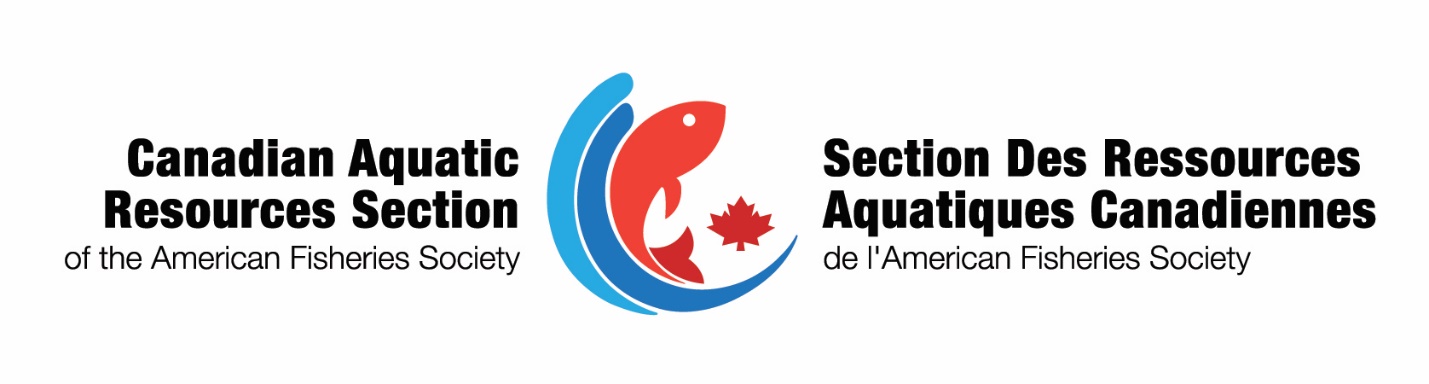 May 12, 2021, 12:30 CDTTopic: CARS MAY MEETINGTime: May 12, 2021 12:30 PM WinnipegJoin Zoom Meetinghttps://zoom.us/j/99695615179Meeting ID: 996 9561 5179Invitees:  Nick Mandrak, Craig Purchase, Erin Rechisky, Rowshyra Castaneda, Amber Fedus, Caleb Hasler, Sarah LehnertAttended: Nick M, Craig P, Erin R, Rowshyra C., Caleb H.Regrets: Amber Fedus, Sarah LehnertApproval of AgendaReview and Approval previous minutes of April 14, 2021Actions from Previous MinutesAction: Nick to submit annual report (on to do list)President’s Update (Caleb)Joined Mote Award Committee (AFS Award) https://fisheries.org/2020/12/new-award-announcement-william-r-mote-fisheries-fellowship/Finalized SOP for LegendsGeneral meeting – A list: Vancouver, Edmonton, Toronto, Ottawa, Montreal, Quebec CityB list: Victoria, Winnipeg, HalifaxCARS doesn’t have capacity to host, but here are some possibilities with convention centres and hotel space (infrastructure), plus, easily accessed. However, we don’t know the level of engagement that would be required or desired by local members.Larkin Award (Sarah)No updateLegends (Nick)Rowshyra to send names: Rodrick Haig-Brown, Donald A. Rawson and Vianney Legendre, Prince and Levings.Treasurer’s Update (Erin) – Balances: $11,374 CHQ, $10,000 GIC236 members (May 10 2021)Communications Update (Rowshyra)Reminder emails and others advertising emailsWill send Legends email, Mote email, etc.Keeping up with TwitterNominating Committee (Nick/Caleb)FM, (Nick/Caleb), LP (FM nominated), Caleb to email Amber about student nomination (action item) Chapter and Student Updates The student committee met last month and talked about the next event to plan. They are thinking of a workshop with a couple of events that would take place several months from now. The events they were thinking were a fish based trivia and a seminar regarding land-based acknowledgements. Waiting on a spreadsheet from Tim that outlines any costs.Next MeetingJune 9, 2021, 12:30 CST (tentative)Other Business